MINISTERO DELL’ISTRUZIONE, UNIVERSITA’ E RICERCAuFFICIO SCOLASTICO REGIONALE PER LA CAMPANIADIREZIONE GENERALEGiornata seminariale – 13 febbraio 2015I CPIA e la riorganizzazione dell’Istruzione degli AdultiIIS Sannino-PetriccioneNapoliSCHEDA DI ADESIONEDa inviare entro il 6/02/2015 a ida13febbraio@gmail.comCognome ___________________________________________________________________Nome ______________________________________________________________________Qualifica ____________________________________________________________________Istituzione di appartenenza ______________________________________________________Indirizzo ____________________________________________________________________Tel. ___________________________________________________e-mail _________________________________________________Data _________________________						Firma _____________________________________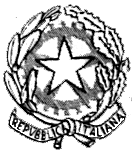 